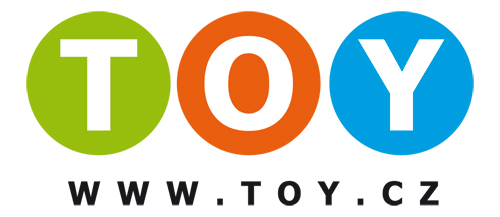 NávodVážený zákazníku,

děkujeme Vám, že jste zakoupil výrobek 4D Puzzle. V případě jakéhokoliv dotazu se na nás neváhejte obrátit, rádi Vám pomůžeme.ConQuest entertainmentObsah:
1. vrstva: 1 026 dílů
2. vrstva: 350 dílů
3. vrstva (budovy):  13 dílů
1 plakát s historickými událostmi
oboustranná páska
návodRozměry:
750 x 450 x 50 mmVrstva 1
Historická mapa 
Varování:  Otevřete a sestavujte vždy jednu vrstvu po druhé, abyste si nepomíchali dílyVrstva 2 
Krajina
Varování:  Otevřete a sestavujte vždy jednu vrstvu po druhé, abyste si nepomíchali dílyAplikace oboustranné pásky
A) Nalepte oboustrannou pásku na střed dílů spodní vrstvy

Spojení vrstvy 2 a vrstvy 1
Vrstva 2
Vrstva 1
B) Naneste vrstvu 2 na vrstvu 1 a vytvoříte 3D mapu. 

Spojení vrstev dohromady
C) Spojte obě vrstvy dohromady nalepenou páskouVrstva
Budovy
A. Pomocí plakátu sestavte panorama města v časové posloupnosti
B. Najděte budovu na plakátu
C. Najděte maketu budovy (někdy je na ní uvedeno číslo). Pro větší přehlednost si můžete budovu položit na plakát, abyste zjistili, že máte správnou budovu.
D. Najděte číslo budovy na mapě
E. Ověřte si, že vzor a tvar budovy souhlasí s místem na mapě. 
F. Vložte model do mapy, aby byl pevně uchycenDistributor:
ConQuest entertainment a.s.
Hloubětínská 11, Praha 9
info@toy.cz
 www.toy.cz
tel: 284 000 111
